اعضای فعلی هیات امناء دانشگاه علوم پزشکی گلستان نام و نام خانوادگیسمتمیزان تحصیلات و رشته تحصیلیزمان تصدیعکسدکترعبدالرضا فاضلرئیس دانشگاه و دبير هیأت امناء  دکترای تخصصی جراحی عمومی – فوق تخصص جراحی سرطان وپستان۱۳۹۶ تا کنون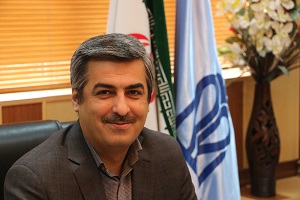 حاج محمدقاسم لیوانیعضو هیات امناءدکترای حوزوی1383 تاکنون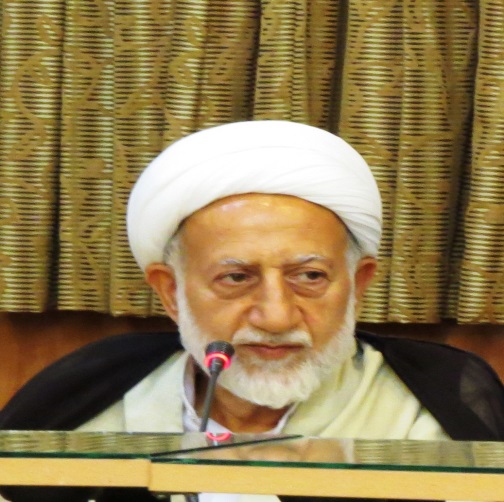 دکتر علی وطنیعضو هیات امناءدکترای تخصصی phd1379 تاکنون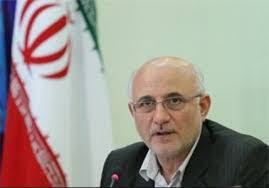 دکترعارف صالحیعضو هیات امناءدکترای تخصصی فلوشیپ- فوق تخصصی اینترنشنال کاردیولوژی1394 تاکنون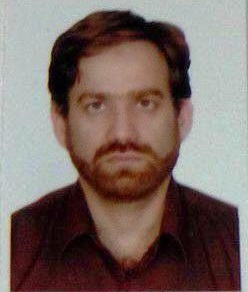 دکترنورمحمد تربتی نژادعضو هیات امناءدکترای تخصصی (phd) تغذیه دام1395 تاکنون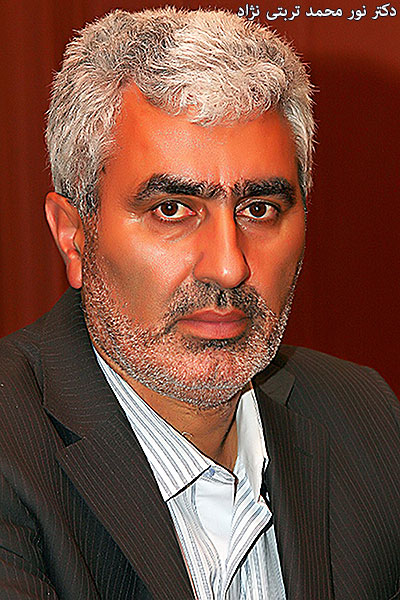 دکتررضا ملک زادهعضو هیات امناءمتخصص داخلی - فوق تخصص گوارش وکبد1393 تاکنون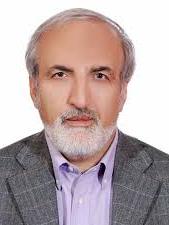 